  Westmoor Primary School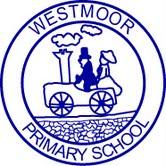         			Pupil premium strategy statement 2016-2017Summary informationSummary informationSummary informationSummary informationSummary informationSummary informationSchoolWestmoor Primary SchoolWestmoor Primary SchoolWestmoor Primary SchoolWestmoor Primary SchoolWestmoor Primary SchoolAcademic Year2016-2017Total PP budget£41,180Date of most recent PP ReviewN/ATotal number of pupils348Number of pupils eligible for PP34  (10%)Date for next internal review of this strategyJune 2017Current attainment Current attainment Current attainment Pupils eligible for PP (your school)Pupils not eligible for PP (national average) % achieving expected standard or above in reading, writing and maths (combined)80%60%% achieving expected standard or above in reading 80%72%% achieving expected standard or above in writing 80%79%% achieving expected standard or above in grammar, punctuation and spelling80%77%% achieving expected standard or above in maths100%75%Average scaled score: reading102.4103.8Average scaled score: maths105.2104.0Barriers to future attainment (for pupils eligible for PP, including high ability)Barriers to future attainment (for pupils eligible for PP, including high ability)Barriers to future attainment (for pupils eligible for PP, including high ability)Barriers to future attainment (for pupils eligible for PP, including high ability) In-school barriers  In-school barriers  In-school barriers  In-school barriers Lack of self-confidence and self-esteem:Staff have identified a significant number of our PP children as having low self-esteem and aspirations. Lack of self-confidence and self-esteem:Staff have identified a significant number of our PP children as having low self-esteem and aspirations. Social Care Needs:A number of our PP children do not receive frequent parental support with reading and homework.38% of PP have involvement with external professional support agencies – Children’s Services, CAMHS, emotional health and well-beingSocial Care Needs:A number of our PP children do not receive frequent parental support with reading and homework.38% of PP have involvement with external professional support agencies – Children’s Services, CAMHS, emotional health and well-beingC.C.Outcomes:Outcomes by the end of KS2 for pupils eligible for PP by the end of KS2 are higher than figures nationally (80% of PP achieved expected standard in RWM compared to 60%Non PP nationally.  However we know that outcomes for all  PP groups across school are not consistent and there remain some achievement gaps to close.Outcomes:Outcomes by the end of KS2 for pupils eligible for PP by the end of KS2 are higher than figures nationally (80% of PP achieved expected standard in RWM compared to 60%Non PP nationally.  However we know that outcomes for all  PP groups across school are not consistent and there remain some achievement gaps to close.External barriersExternal barriersExternal barriersExternal barriersD. D. Attendance:  Overall absence half terms 1-4 in 2015-2016 showed FSM6 pupils at 5.1% absence which is higher than the school absence overall which is 3.4%15% of all 24 FSM6 pupils were Persistent Absence (PA) pupils across half terms 1-4 in 2015-2016. Poor attendance rates for PP pupils reduces their school hours and causes them to fall behind on attainment.   Attendance:  Overall absence half terms 1-4 in 2015-2016 showed FSM6 pupils at 5.1% absence which is higher than the school absence overall which is 3.4%15% of all 24 FSM6 pupils were Persistent Absence (PA) pupils across half terms 1-4 in 2015-2016. Poor attendance rates for PP pupils reduces their school hours and causes them to fall behind on attainment.   Desired outcomes Desired outcomes Desired outcomes Desired outcomes Desired outcomes and how they will be measuredDesired outcomes and how they will be measuredSuccess criteria Raise the self-esteem, aspirations, emotional well-being and resilience of pupils eligible for PP.Raise the self-esteem, aspirations, emotional well-being and resilience of pupils eligible for PP.The resilience and motivation of pupils eligible for PP will improve in learning situations and peer interactions.  Attainment and progress is improved.Timely and appropriate support is given to families of pupils eligible for PP, ensuring parents engage with school and their children’s progress.  Timely and appropriate support is given to families of pupils eligible for PP, ensuring parents engage with school and their children’s progress.  Parental engagement with school will increase to gain family support and share information including a focus on children’s progress.Outcomes at the end of all phases, for pupils eligible for PP are improved, particularly Early years.Outcomes at the end of all phases, for pupils eligible for PP are improved, particularly Early years.Pupils eligible for PP in Early Years achieving expected level in prime areas is improved and an increase in pupils eligible for PP in KS1 and KS2 achieving expected level in RWM.Increase attendance rates for pupils eligible for PP across the school.Increase attendance rates for pupils eligible for PP across the school.The absence rate of pupils eligible for PP will be reduced in line with other pupil groups.Planned expenditure Planned expenditure Planned expenditure Planned expenditure Planned expenditure Planned expenditure Planned expenditure Academic year2016-20172016-20172016-20172016-20172016-20172016-2017The three headings below enable schools to demonstrate how they are using the pupil premium to improve classroom pedagogy, provide targeted support and support whole school strategies. The three headings below enable schools to demonstrate how they are using the pupil premium to improve classroom pedagogy, provide targeted support and support whole school strategies. The three headings below enable schools to demonstrate how they are using the pupil premium to improve classroom pedagogy, provide targeted support and support whole school strategies. The three headings below enable schools to demonstrate how they are using the pupil premium to improve classroom pedagogy, provide targeted support and support whole school strategies. The three headings below enable schools to demonstrate how they are using the pupil premium to improve classroom pedagogy, provide targeted support and support whole school strategies. The three headings below enable schools to demonstrate how they are using the pupil premium to improve classroom pedagogy, provide targeted support and support whole school strategies. The three headings below enable schools to demonstrate how they are using the pupil premium to improve classroom pedagogy, provide targeted support and support whole school strategies. Quality of teaching for allQuality of teaching for allQuality of teaching for allQuality of teaching for allQuality of teaching for allQuality of teaching for allQuality of teaching for allDesired outcomeChosen action / approachWhat is the evidence and rationale for this choice?How will you ensure it is implemented well?Staff leadWhen will you review implementation? ReviewWhen will you review implementation? ReviewA.Raise the self-esteem, aspirations, emotional well-being and resilience of pupils eligible for PP.Personalised marking/feedbackNorth Tyneside Pupil Premium Reviewer training, 2016, recommended it as one of a number of strategies to develop relationships and build self-esteem.  This includes verbal specific personalised feedback and marking in books when appropriate.  To be implemented Spring term.No CostBook ScrutinyPupil Progress meeting discussionsStrengths and difficulties QuestionnaireUse of Golden postcards, stickers and send children to gain recognition of their work from other key staff.CTCTCTSTStaff reported examples of verbal feedback linked to child’s interests in Pupil Progress meetings.  Evidence of personalised marking seen in books during book scrutiny.  Key staff used regularly to celebrate children’s achievements and parents made aware of these achievements.Staff reported examples of verbal feedback linked to child’s interests in Pupil Progress meetings.  Evidence of personalised marking seen in books during book scrutiny.  Key staff used regularly to celebrate children’s achievements and parents made aware of these achievements. C.Outcomes at the end of all phases, for pupils eligible for PP are improved, particularly Early years. Pupil Progress meetings half termly will continue for all staff with Inclusion ManagerParent meetings – reading, numeracy in EY and KS1Phonics grouping across EY and KS1Blast intervention continuing and participation of sharing of good practice across LA CPD for support staff delivering interventions1stClass@Writing trainingIn order to closely monitor progress and update and share information leading to any action points.7.5 hours per half term Inclusion ManagerPA £1,455Parental engagement at an early stage strengthens children’s learning.  Numeracy skills are practised and reading miles increased.2 days ECC/ECAR TeacherPA £430Smaller groups focusing on children’s current attainment and gaps lead to more efficient targeted teaching.  Implement in Spring term following assessments.3.5 hours per week ECAR TeacherPA £2,770Speech and language referrals at entry to Nursery are increasing.  BLAST intervention on a daily basis has proven to deliver development of essential early skills5 hours per week TA PA £3,150Sharing good practice, re-visiting training skills, learning new strategies and reflecting on delivery of intervention improves confidence and motivation of staff1.5 hours per week Inclusion ManagerPA £2,500Writing has been identified as a focus for a group of children in Y3, some of whom are eligible for PP.  1stCLass@Writing has proven to develop and improve children’s writing in this age group.To be implemented in Spring term 2Cost for training and resources £7503 days ECC/ECAR/Inclusion Manager £640PA £1,390 Meetings take place during a designated week at beginning of each half term.  Pupil Progress Documents on the shared area for each year group show discussions and action points of meetings.Meetings are planned and delivered by the Early Years Manager and the ECC/ECAR Teacher.  Parents are invited well in advance and those unable to attend receive the same resources and information.Feedback is gathered.Using RWI phonics assessment, children are grouped and timetabled for sessions across EY & KS1 at 11.30 each day.  Headteacher monitors with walkabout and along with Literacy co-ordinator will carry out monthly assessments BLAST registers are taken and notes kept.  Assessments take place on entry and exit and observations take place by Inclusion Manager.  Progress is discussed a Pupil Progress meetings and LA good practice sessions are attended.A programme of CPD is put together by the Inclusion Manager including professionals from outside agencies.  An audit highlights areas of need and peer coaching takes place.  Support Staff regularly check the NTCPD and Trust websites to enhance their own CPD Training will be delivered by North Tyneside specialist.  Records will be kept of entry and exit assessments.   Registers will be taken.  CTCT/HHST/LMCTCTCTHalf termly meetings taken place and recorded with agreed future actions for staff.Meetings took place with attendance from a large number of parents.  Packs provided for all parents.  Feedback indicated a better understanding from parents of what was expected and how to help at home.  The meetings forged relationships and proved to engage more parents from an early stage.Assessments allowed more focused groupings with all but 8 Y1 (1 PP) children passing the screener and all but 2 (1 PP) of the 14 Y2 passing the resit.BLAST intervention   continues to show good progress throughout Nursery and Reception with only 1 PP child leaving Foundation Stage with SALT programme.Support staff have shared good practice and specific skills with each other and attended training to refresh and develop skills leading to high quality delivery of interventions evidenced in observations.Training received. Programme took place and all children (incl 1 PP) progressed to reach ARE by the end of Year 3.  Half termly meetings taken place and recorded with agreed future actions for staff.Meetings took place with attendance from a large number of parents.  Packs provided for all parents.  Feedback indicated a better understanding from parents of what was expected and how to help at home.  The meetings forged relationships and proved to engage more parents from an early stage.Assessments allowed more focused groupings with all but 8 Y1 (1 PP) children passing the screener and all but 2 (1 PP) of the 14 Y2 passing the resit.BLAST intervention   continues to show good progress throughout Nursery and Reception with only 1 PP child leaving Foundation Stage with SALT programme.Support staff have shared good practice and specific skills with each other and attended training to refresh and develop skills leading to high quality delivery of interventions evidenced in observations.Training received. Programme took place and all children (incl 1 PP) progressed to reach ARE by the end of Year 3.  Total budgeted costTotal budgeted costTotal budgeted costTotal budgeted costTotal budgeted cost£11, 695£11, 695Targeted supportTargeted supportTargeted supportTargeted supportTargeted supportTargeted supportTargeted supportDesired outcomeChosen action/approachWhat is the evidence and rationale for this choice?How will you ensure it is implemented well?Staff leadStaff leadWhen will you review implementation?C.Outcomes at the end of all phases, for pupils eligible for PP are improved, particularly Early years. ECC/ECAR teacherBuy books specific to children’s interestsInclusion Manager monitor PP groups closelyIntervention groups across school dailySmall social skills group run in NurseryPeer paired readingPurchase more RWI phonics resourcesReading Recovery and Numbers Count are used across the school to target children with literacy and numeracy challenges including those eligible for PP.  They have proven to raise attainment levels and have significant impact.    14 hrs per week ECC/ECAR TeacherPA £24,000Pupil Premium Profile identifies lack of engagement in reading in some children eligible for PP.  Children will be involved in choosing and ordering books of interest to them.  Spring Term£300Children eligible for PP will be monitored on target tracker to ensure progress and good attendance.  EYPP and PP data will be kept up to date through liaising with EY team and with School Admin Officers.  Discussions at Pupil Progress meetings gathers general information 3 days per yearPA £850Trained TA’s run intervention programmes twice daily.  Programmes are recognised as effective in terms of cost and impact on progress by the EEF Toolkit.  Children eligible for PP receive intervention where appropriate.3.5 hrs per week TAsPA 13,300Children eligible for EYPP may take part in a small social skills group to enhance and develop their interaction and verbal skills.  School data shows that a significant number of children eligible for PP Plus (from Reception onwards) face challenges with social skills.2.5 hrs per week Nursery TeacherPA £2,700Peer support has proven to have positive impact.  A trial will run in UKS2No costFor the EY and KS1 phonics groups to run effectively and be properly resourced it is necessary to purchase further resources.Entry and exit assessments take place to show impact.  ECC/ECAR Teacher attends CPD throughout the year, completing standards that are verified by the Teacher Leaders for re-accreditation.  Observations, collaborative learning and a school visit take place. Staff will assist children in choosing appropriate books of interest.  Staff will ensure books are changed regularly with children.Pupil progress information is reported on documents at Pupil Progress meetings which are shared electronically and accessible for staff to see any action points.  Staff are well informed.TAs have been fully trained in the interventions they carry out.  TAs performance management includes delivery of interventions.  Entry and exit assessments are carried out, observations take place and a register is taken.  Pupil Progress meetings record impact.Strengths and Difficulties questionnaire and Pupil Progress meetingsUKS2 staff will set up and monitor -reporting back at pupil Progress meetingsResources will be ordered and distributed CTCTCTCTACCS/LPCTCTCTCTACCS/LPAfter 20 weeks programmeAll children completing the programmes reached ARE by the end of year 2, with some making 21 months RA Progress and 19 months NA Progress.Summer termReluctant readers, including PP children chose books and engaged in more reading than they had previously with greater enthusiasm.Half termlyStaff agree this process provides a necessary and regular platform for teams to share vital information leading to appropriate actions.  TermlyAll children make progress during intervention programmes. TermlyStrengths and difficulties questionnaire highlighted targets and were used to supoort any applications for further support.  All chdn made progress with social skills Half termlyChdns willingness to read and approach to being a ‘reader’ improved.Phonics screener results improved from previous year and children’s progress was evident through monthly assessments.  After school small booster groups for literacy and numeracy for Y6 children including all children eligible for PPThe RWI method recommended by the Dyslexia Team has proven to have impact on phonic progress RWI resources £400Children will receive extra support around the assessment  process and content of end of KS2 SATs for 13 weeks, beginning in Spring term.24 hours, £25 per hour, 6 teachersPA £1,800  Resources are supplied to staff by UKS2 staff with guidance for planning and delivery of sessions.CS/LPCS/LPJuly 17All PP children reached expected standard in at least one area, with one achieving Greater Depth in Maths.Total budgeted costTotal budgeted costTotal budgeted costTotal budgeted costTotal budgeted costTotal budgeted cost£30,630Other approachesOther approachesOther approachesOther approachesOther approachesOther approachesOther approachesDesired outcomeChosen action/approachWhat is the evidence and rationale for this choice?How will you ensure it is implemented well?Staff leadStaff leadWhen will you review implementation?A.Raise the self-esteem, aspirations, emotional well-being and resilience of pupils eligible for PP.Pupil Premium ProfilesWeekly reading in school with member of NUFC AcademyTalk time with teachersTA training – visits to other settingsMindfulness trialInclusion Managers attendance of SEND conference – focus on SEMHTA’s to receive training from EPS RE: helping children to manage worry and anxietyBy completing the Pupil Premium Profile staff will become more aware of child’s interests/needs and barriers to learning.No costThis has been identified as an interest of a number of pupils.  Children will see the value and purpose of reading and learning via a role modelNo costChildren will develop a closer bond to class teachers and feel valued.  Investing time to talk and showing genuine interest can have huge impact on a child’s self-esteem. No costOutreach services – Silverdale and Benton Dene School offer the sharing of good practice around environment and strategies for children with SEND.  A quarter (23%) of children eligible for PP are also on the SEND register.TA time out  of school, 2 daysPA £216EPS recommended introducing mindfulness to assist with issues within a class.  All children in the class take part. EPS SLA £80To further develop understanding of SEMH within schools and the approaches, strategies and good practice already existing.Cost of attendance at conference £130 1 day Inclusion Manager £213PA £343Highlighted in an audit of training needs with TAs due to the rising number of children displaying emotional needs.EPS SLA 2.5 hrs £200Time given in staff meeting to complete profile and work as a phase/team to pool information and discuss possible action.Office staff have a rota and ensure all children have time to read/talk weekly with the academy member.Discussions at Pupil Progress meetings will evidence growing knowledge of the children.  TAs performance management includes the development of skills and strategies when working with children displaying more extreme behaviours.  After arranged visits to alternative settings, good practice will be shared in a weekly CPD meeting. School Educational Psychologist guided the Class Teacher about delivery of session.  A sample of Strengths and Difficulties questionnaire were taken and will be repeated.  Feedback between teacher and school Educational Psychologist.Inclusion manager to follow up any relevant information and share with SLTTraining will be prepared and delivered by the EPS.  Staff will discuss their use of strategies following training in a weekly CPD session.CTCTCWCTCTCTCTCWCTCTTermlyThis process allowed staff to know and understand their PP chdn better, bringing about stronger relationships.This was time limited but effective in raising the enthusiasm of chdn targeted and attitude towards reading.Half termlyIn many, but not all, cases relationships were strengthened by this and noticeably for some, self-esteem grew.Half TermlyTAs attended sessions at other settings and shared good practice.  Confidence grew in dealing with specific chdns behaviour and a more shared approach developed.June 17Class teacher reported this to have an impact on the class as a whole, not always on the targeted children however.June 17Further talk time and therapeutic talk sessions taking place in school June 17Strategies are regularly put in place and a consistent and more confidence approach has been developed across school.B.Timely and appropriate support is given to families of pupils eligible for PP, ensuring parents engage with school and their children’s progressIdentify EHA possibilitiesParent workshops with EPSParent meetings – reading, mathsEHA training for Nursery teacherIt is recognised that Early Help intervention for families can prevent further issues developing.  Therefore the Nursery Teacher will shadow the Inclusion manager with a view to carrying out EHAs.No costSchool would like to increase parental engagement with their children’s learning.  Parents often ask for support with issues such as friendships, emotions, eating etc. Many professionals involved with school can offer general advice to parents on a wider scale.EPS SLA 2 days £800Parental engagement at an early stage helps with children’s learning and strengthens communication and relationships between school and home.(cost shown above £430 for 2 days Inclusion manager) Training for Nursery Teacher to be able to carry out EHAs without Inclusion Manager presentNo cost for trainingHalf day Nursery Teacher £70Families will be asked for permission  and North Tyneside EHA training will be arranged A letter to measure the level of interest and areas of concern will be sent out and the Inclusion Manager and school Educational Psychologist will devise a programme of workshops to begin in summer term. Meetings are planned and delivered by the Early Years Manager and the ECC/ECAR Teacher.  Parents are invited well in advance and those unable to attend receive the same resources and information.Feedback is gathered and further support offered.Training will be delivered by North Tyneside LA.  Inclusion manager will support CT/ACCTCT/HHCT/ACCT/ACCTCT/HHCT/ACJune 17As belowJuly 17Workshops were extremely successful and feedback from parents was very positive.July 17As aboveJune 17Training took place and Nursery teacher has undertaken a number of EHA with supervision and without. D.Increase attendance rates for pupils eligible for PP across the schoolInclusion Manager to monitor attendance and increase communication with parents at an early stage to offer supportAddressing any attendance issues as early as possible with parents can prevent persistent absentee status.  Offering early support and communicating how absence will affect children’s progress can have the required impact.(cost of £850 stated above for monitoring by Inclusion Manager) Attendance data will be produced half termly for analysis and reported at Pupil Progress meetingsCTCTHalf termlyAtendance for the school  2016-2017 was 96.8% with disadvantaged children at 95%.  Letters are sent out appropriately and communication with parents increased.  Attendance has risen marginally from previous year.  Total budgeted costTotal budgeted costTotal budgeted costTotal budgeted costTotal budgeted costTotal budgeted cost£1,709TOTAL BUDGETED COST2016-2017 TOTAL BUDGETED COST2016-2017 TOTAL BUDGETED COST2016-2017 TOTAL BUDGETED COST2016-2017 TOTAL BUDGETED COST2016-2017 TOTAL BUDGETED COST2016-2017 £44,034Review of expenditure                 See AboveReview of expenditure                 See AboveReview of expenditure                 See AboveReview of expenditure                 See AboveReview of expenditure                 See AbovePrevious Academic YearPrevious Academic Year2015-20162015-20162015-2016Quality of teaching for allQuality of teaching for allQuality of teaching for allQuality of teaching for allQuality of teaching for allDesired outcomeChosen action/approachEstimated impact: Did you meet the success criteria? Include impact on pupils not eligible for PP, if appropriate.Lessons learned (and whether you will continue with this approach)CostTargeted supportTargeted supportTargeted supportTargeted supportTargeted supportDesired outcomeChosen action/approachEstimated impact: Did you meet the success criteria? Include impact on pupils not eligible for PP, if appropriate.Lessons learned (and whether you will continue with this approach)CostOther approachesOther approachesOther approachesOther approachesOther approachesDesired outcomeChosen action/approachEstimated impact: Did you meet the success criteria? Include impact on pupils not eligible for PP, if appropriate.Lessons learned (and whether you will continue with this approach)CostAdditional detailIn this section you can annex or refer to additional information which you have used to inform the statement above.Our full strategy document can be found online at: www.aschool.sch.uk 